Which of the following is a producer?A fox			b. A butterfly		c. A treeWhich of the following is an omnivore?A bear		b. An Owl		c. A flowerWhich of the following is a carnivore?Grass			b. A zebra		c. An OwlWhat does a decomposer eat to get energy?Sunlight		b. Dead plants/animals	c. AirName an example of a habitat.6-11. Create 2 food chains using the animal pictures.12. (Bonus) What type of consumer is a human? a. Carnivore		b. Omnivore		c. Herbivore	              d. Decomposer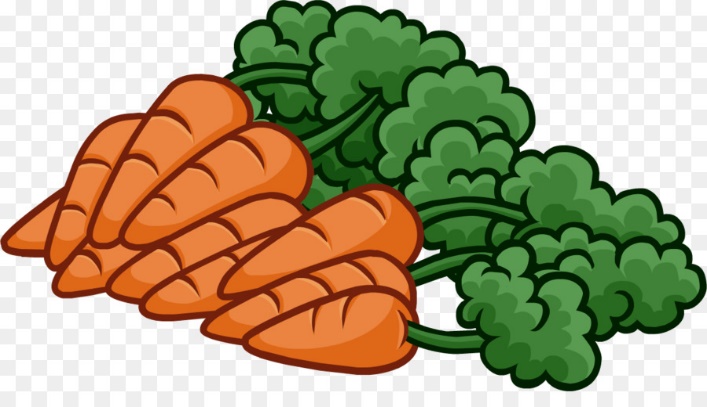 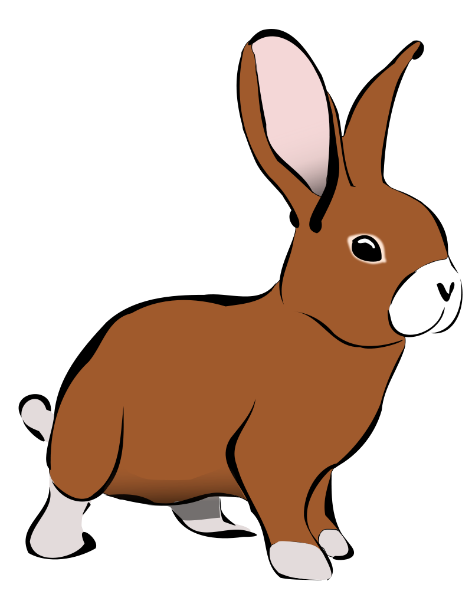 Carrots						Rabbit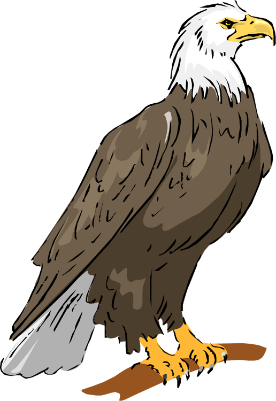 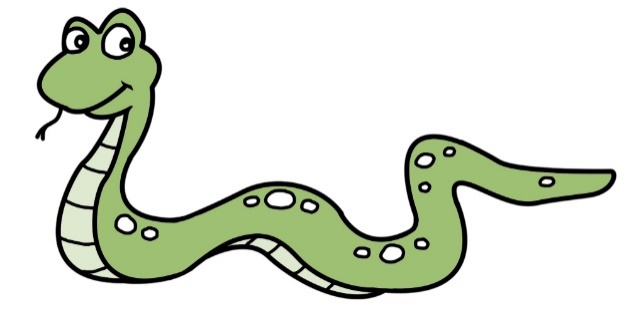 Snake						Eagle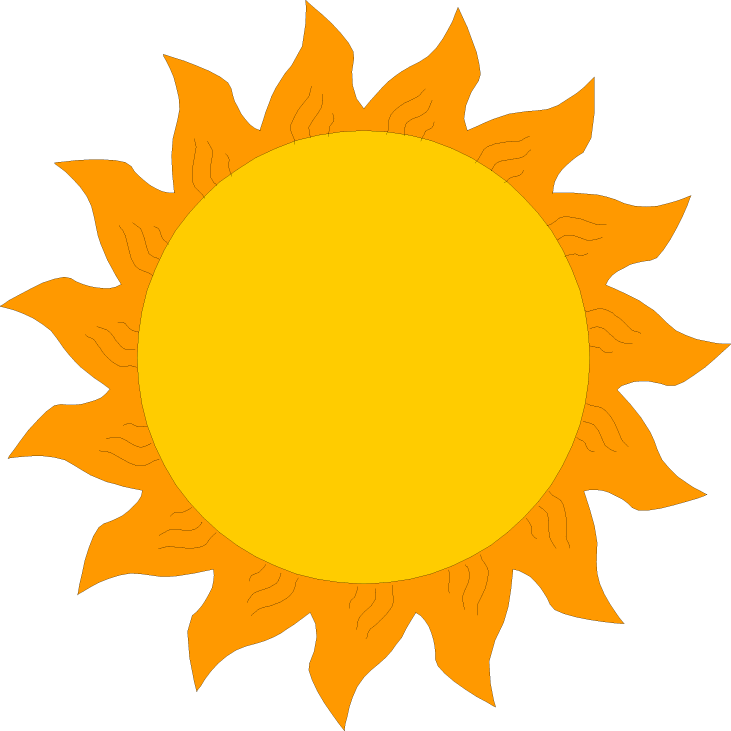 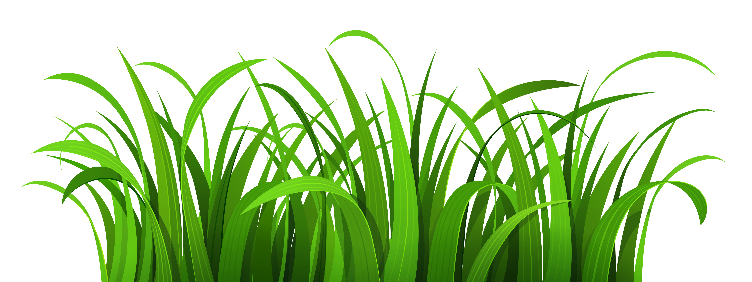  Sun							   Grass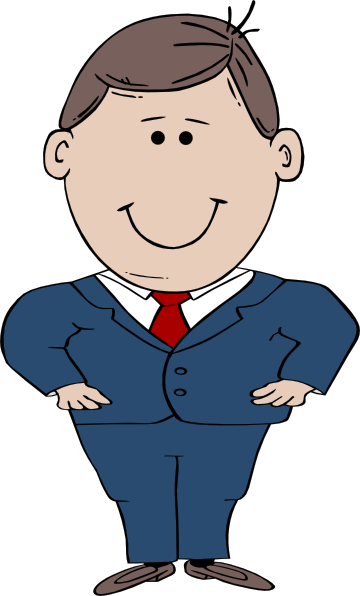 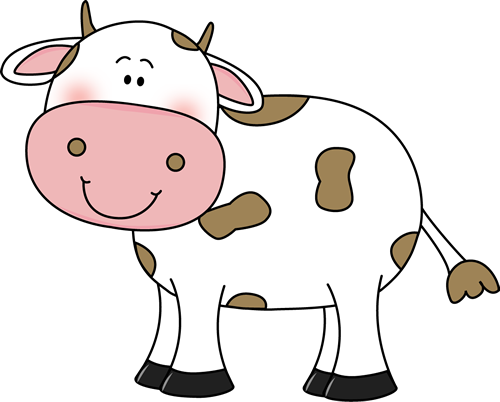 	    Cow							Humans